Рошка Лилия Васильевна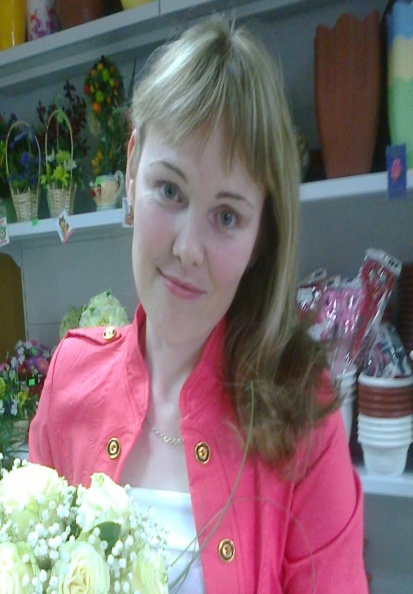 1978 г. рождения (д. Минаевка  Асиновский район). Живет в г. Асино с 2006 г. Образование среднетехническое (Профессиональное училище № 2, г. Асино, портной). Первые навыки  по вязанию и шитью получила от бабушки. С 2014 г. самостоятельно обучается техникам вязания и шитья по книгам и в интернете. Ассортимент вязаных изделий спицами и крючком разнообразный от женских аксессуаров до игрушек, пеналов, ключниц. Ассортимент детских швейных изделий: одеяла на выписку детей, бортики в детскую кроватку, буквы (имя детей).Контактный тел. 8-952-155-09-04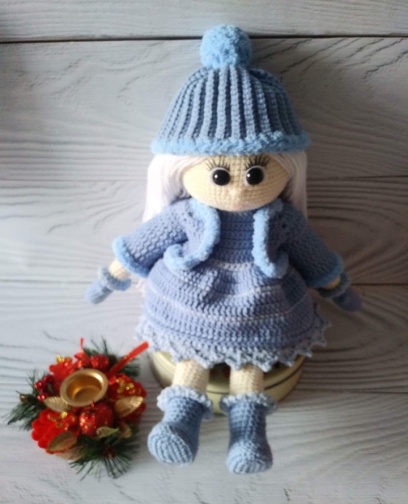 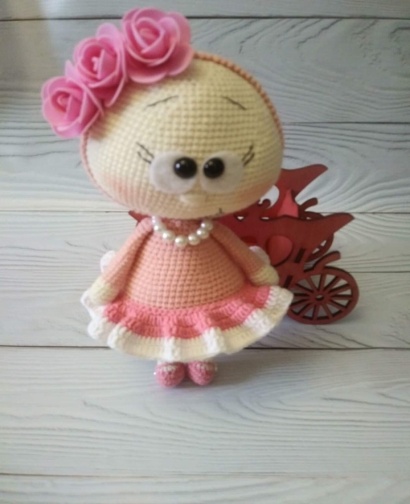 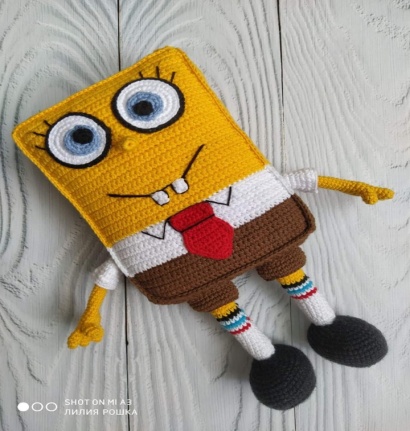 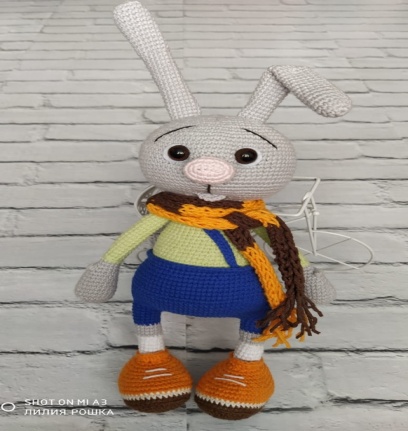             Кукла, h 30                    Кукла «Бони, h 25                  Губка Боб, h 30                   Зайчик «Тепа», h 35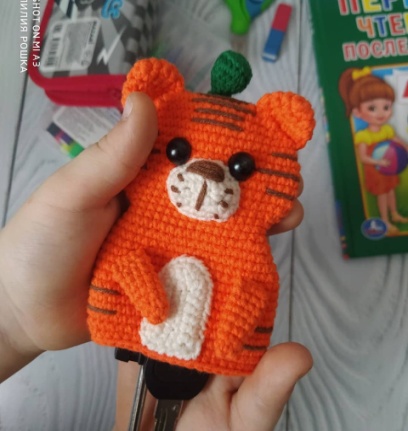 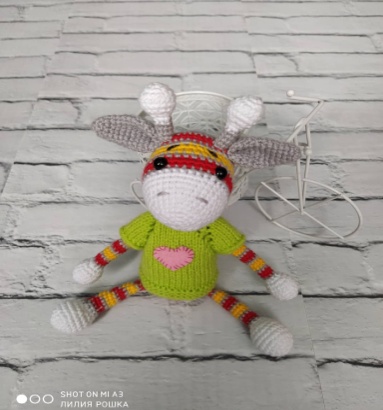 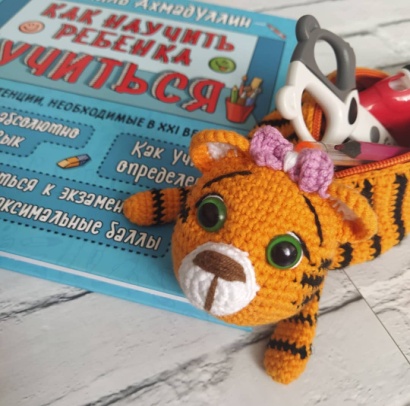 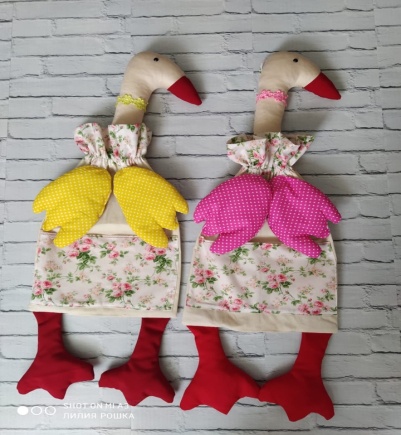 Ключница «Тигренок», h 10     «Жирафчик», h 18        Пенал «Тигренок», h 20      «Гусь-пакетница», h 90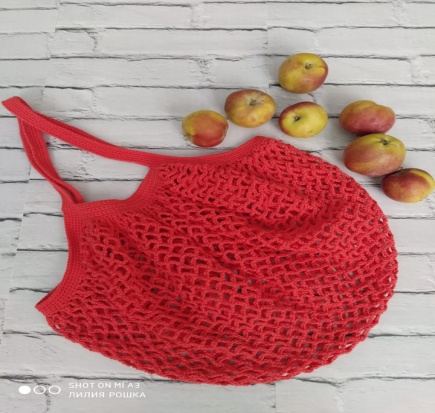 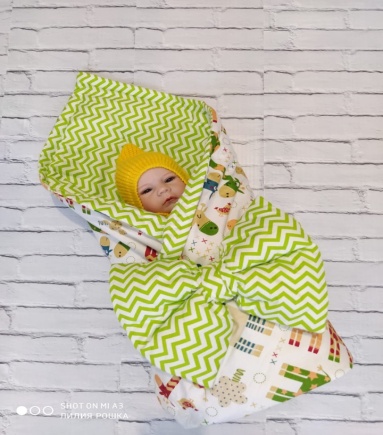         Сумка «Авоська», h 50        Одеяло на выписку, 90х9